รูปประชุมสภาสมัยสามัญสมัยแรก ครั้งที่ 2  ประจำปี พ.ศ.2567วันจันทร์ที่ 12  กุมภาพันธ์  พ.ศ.2567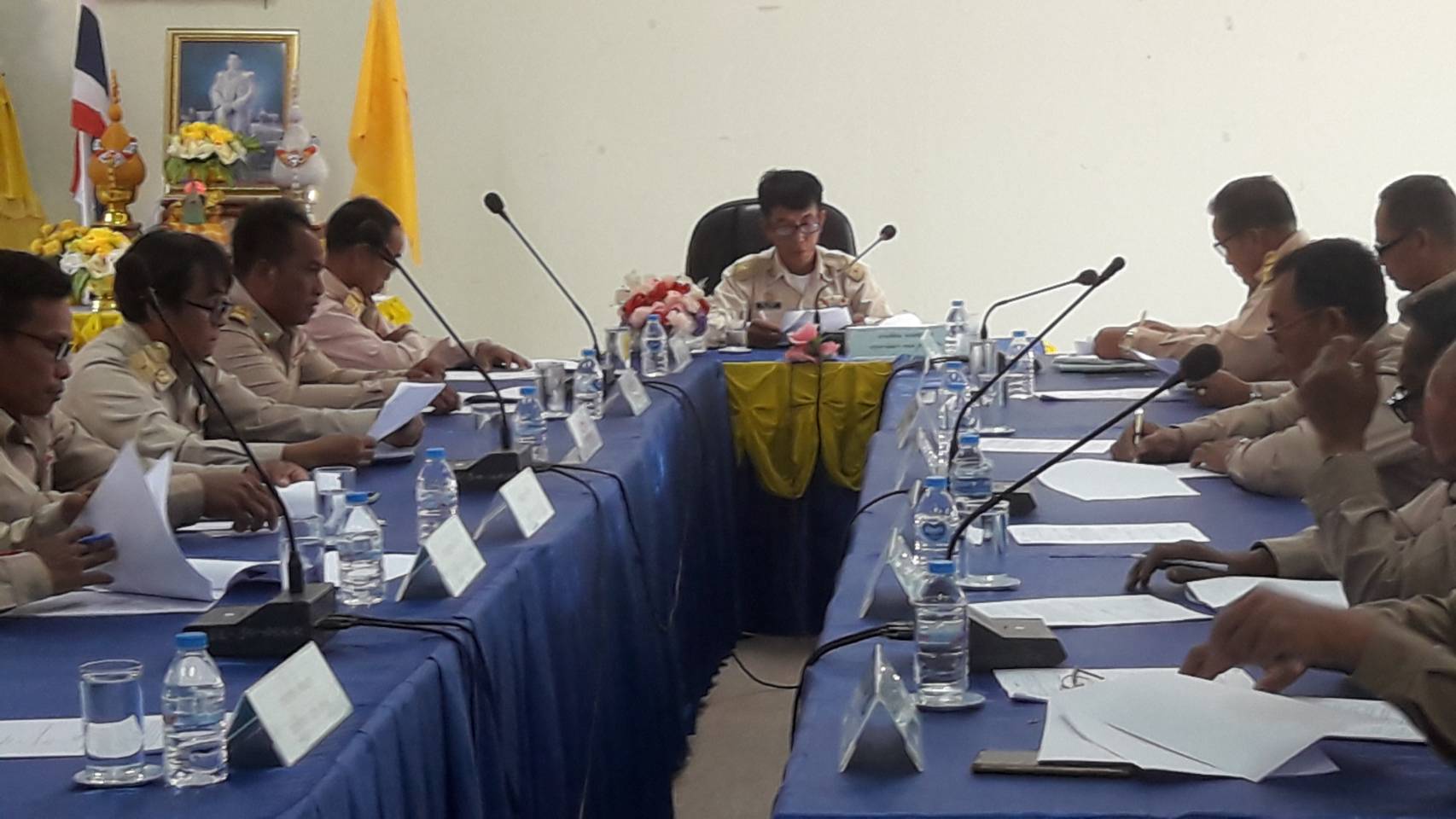 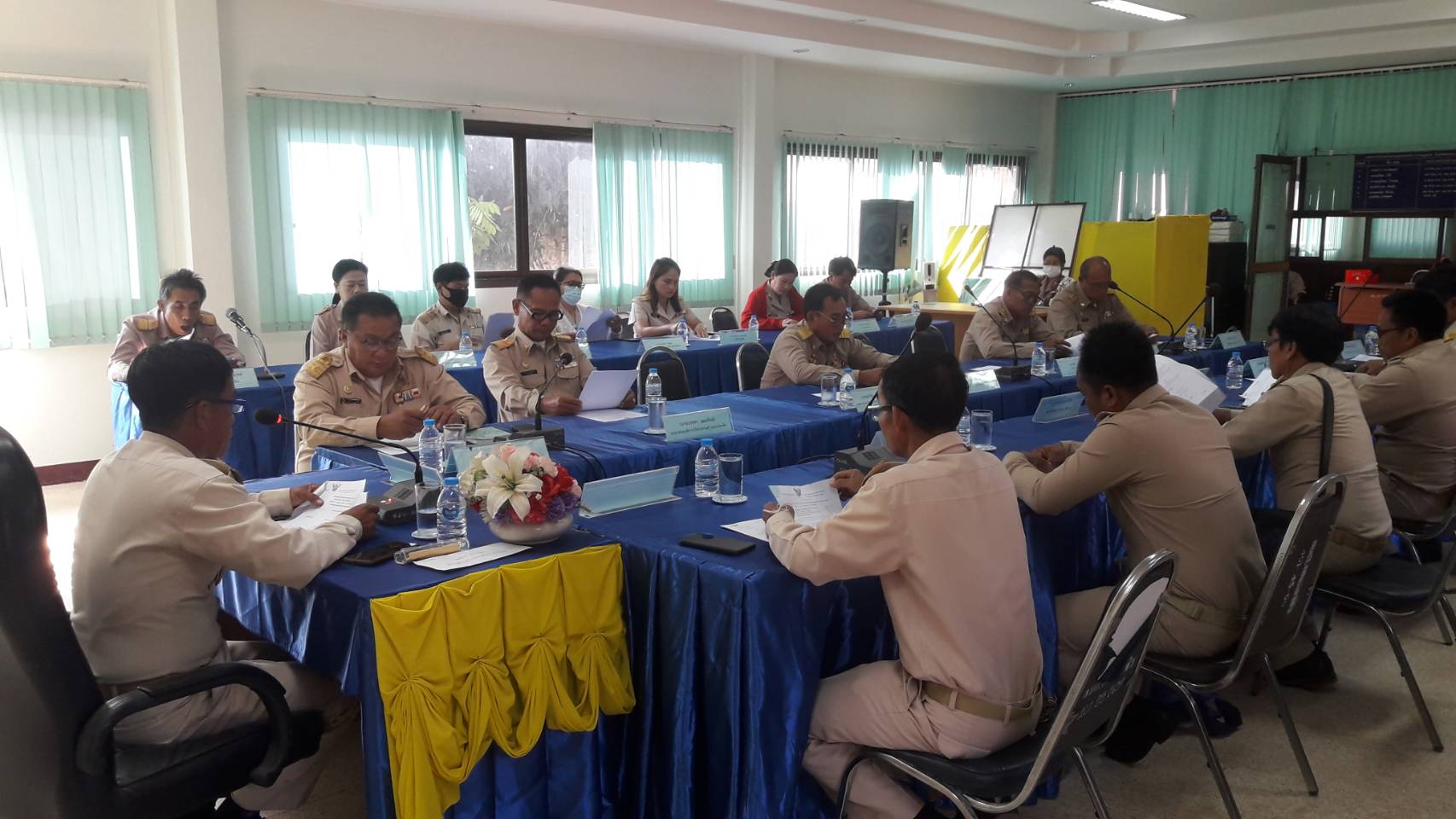 